PREPARATOIRE SUPERIEUR 2 : APPLICATION FORM FOR A VIDEO AUDITIONSCHOOL YEARS 2024/2025RESULTSApplicants will receive an answer by email before the end of May 2024. No correspondence or discussion can be entered into the result of an audition.PAYMENTPlease do not forget to specify the FAMILY NAME and the first name of the applicant in any payment description.French cheque (in €) to : ENDMBank transfert	Our bank details :	Banque Française de Crédit Coopératif	RIB : 42559 – 00031 – 51020016630 – 55	IBAN : FR76 – 4255 – 9000 – 3151 – 0200 – 1663 – 055	BIC : CCOPFRPPXXX	APPLICATION ADDRESS(Fully completed application forms and video must be returned on April 13th 2024 at latest)E-mail : audition@endm.frCANDIDAT/ECANDIDAT/ECANDIDAT/EFamily Name :      Name :      Girl :   Boy :   Date of birth:      Place of birth :      Nationality :      Full address :      Full address :      Full address :      Zip Code :      Mobile Phone :      City :      Country :      Email :      Email :      Email :      Height (cm) :       Weight (kg) :      Height (cm) :       Weight (kg) :      Height (cm) :       Weight (kg) :      FAMILY INFORMATIONFAMILY INFORMATIONFAMILY INFORMATIONFather : Family Name :      Name :      Occupation :      Mother : Family Name :      Name :      Occupation :      Brother(s) and Sister(s) :      Number :      Ages :      TRAINING AND EDUCATION BACKGROUND (last three years)DANCE TRAININGHow old were you when you started dance training ?     Please indicate how many years you have studied of each of the following : Ballet :                     Contemporary dance :      This school year (2023/2024), how many classes per week do you take (in hours) ? Ballet :                     Contemporary dance :      ATTENDED DANCE SCHOOLS Add a Curriculum Vitae / Resume and specifiying :                  - the names of attended dance schools and dates of attendance                  - which kind of dance you have studied studied and the names of the teachers                  - the obtained dance diplomas                  - the other art or sport that you practice or have practisedACADEMIC EDUCATIONWhat school year are you currently attending (2023/2024) ?      What is your level in French ?  All classes will be in French only.Spoken :     beginner    intermediate  advancedWritten :     beginner    intermediate  advancedAPPLICATION CHECK-LIST Documents list : This pages application form And ID photo (gilrs : hair in a ballet bun) A detailled artistic and academic resume Payment of audition fees : 70 € for UE citizen or 90 € for non-UE citizen € (non-refundable) Audition video file or link Photo in dancing position (one of each) :1) A neutral picture2) Relevé sur pointes (girls) et sur demi-pointes (boys) in 1st position with arms in 1st3) Demi plié in 1st position with arms in 1st4) Développé à la seconde de face 5) 1st arabesque à terre de côté (facing side) 
 Please refer to the attached document « Annexe - Modèle des photos à fournir »
 Video requisites :Foreign applicants who are unable to attend the audition in person may submit a video to the ENDM. The video file or link must show the artistic, musical and technique abilities of the applicant. Framing must be full-length from the beginning to the end in order to show the applicant’s body. Video duration : 15 minutes approximatelyVideo contents : The video must include the following sequences : Barre : exercises at the barre : pliés, tendus, adage (including battements lents and/or développés), grands battements Center : Sequence of pirouettes en dehors and en dedans (on the half-points) Allegro sequence : Small jumps combination and batteries (on the half-points) Jumps exercices with assemblés, jetés, sissonnes, etc. (on the half-points) Boys : Tours en l’air (to the right and to the left) Girls : Points sequence with a diagonale of pirouettes In addition to the exercises listed above, add a classic sequence or variation and a contemporary sequence or variation (between 1’30 and 2’00 per sequence or variation)	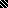 